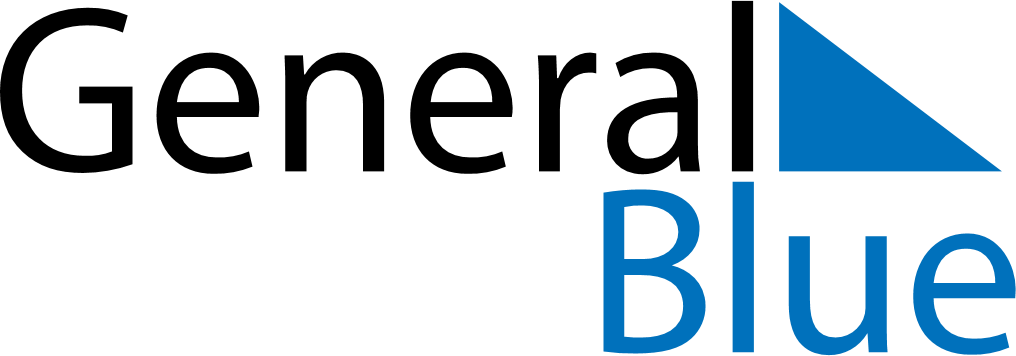 December 2028December 2028December 2028San MarinoSan MarinoSundayMondayTuesdayWednesdayThursdayFridaySaturday123456789Immaculate Conception101112131415161718192021222324252627282930Christmas DayBoxing Day31New Year’s Eve